Comportements et stratégies : trouver des axes de symétrieComportements et stratégies : trouver des axes de symétrieComportements et stratégies : trouver des axes de symétrieL’élève retourne une carte, mais ne peut pas trouver un axe de symétrie sur la figure à 2-D.« Je ne sais pas comment le trouver. »L’élève trouve et dessine ce qu’il pense être un axe de symétrie, mais ne plie pas la figure pour vérifier.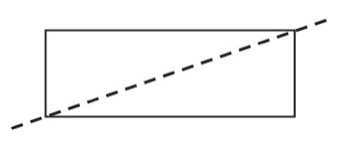 L’élève trouve un axe de symétrie, mais ne se rend pas compte que la figure a plus d’un axe de symétrie.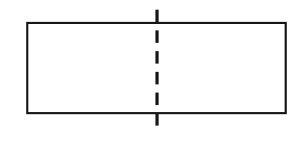 Observations et documentationObservations et documentationObservations et documentationL’élève trouve les axes de symétrie sur la plupart des figures à 2-D, mais ne se rend pas compte qu’une figure peut n’avoir aucun axe de symétrie.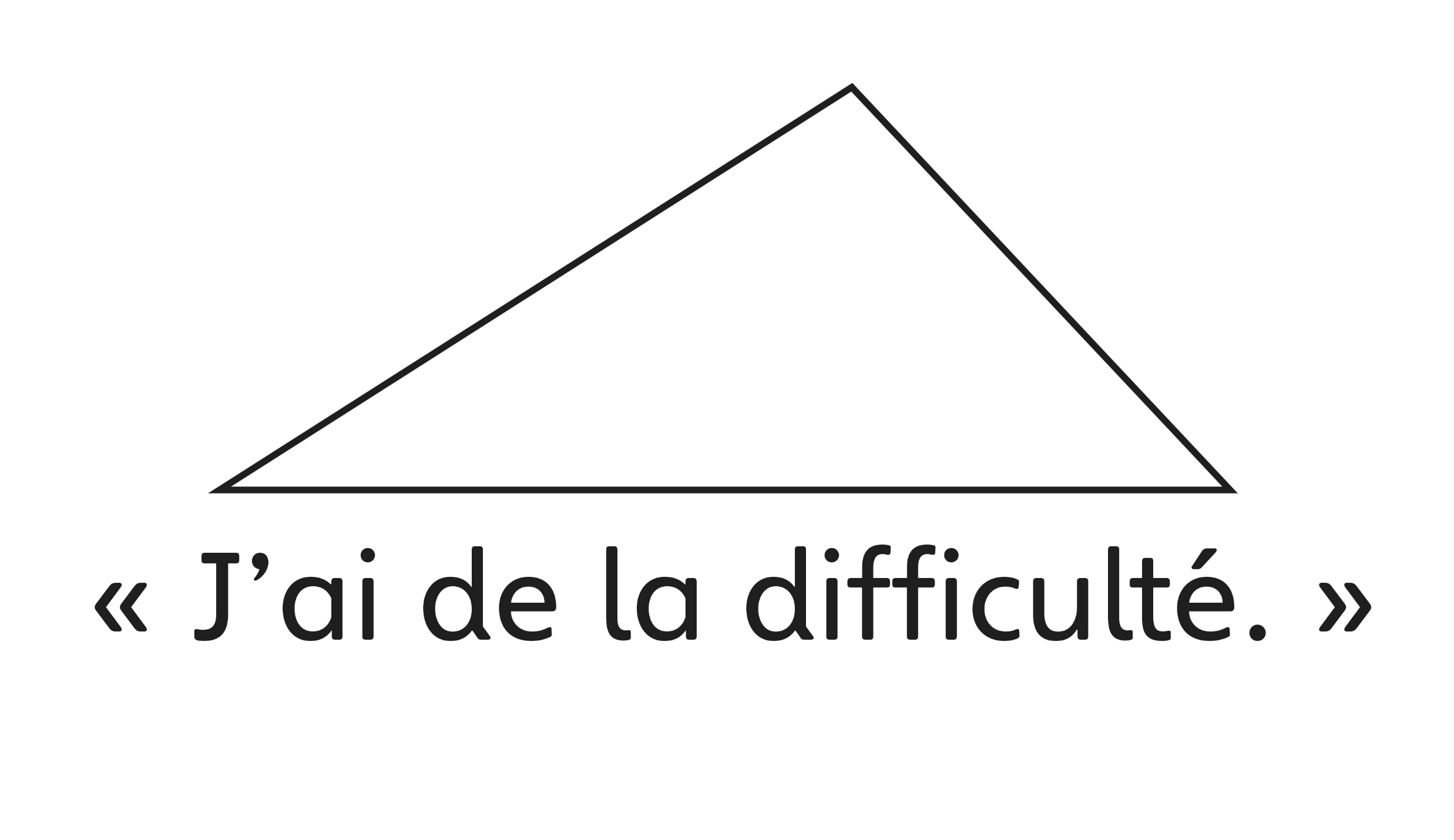 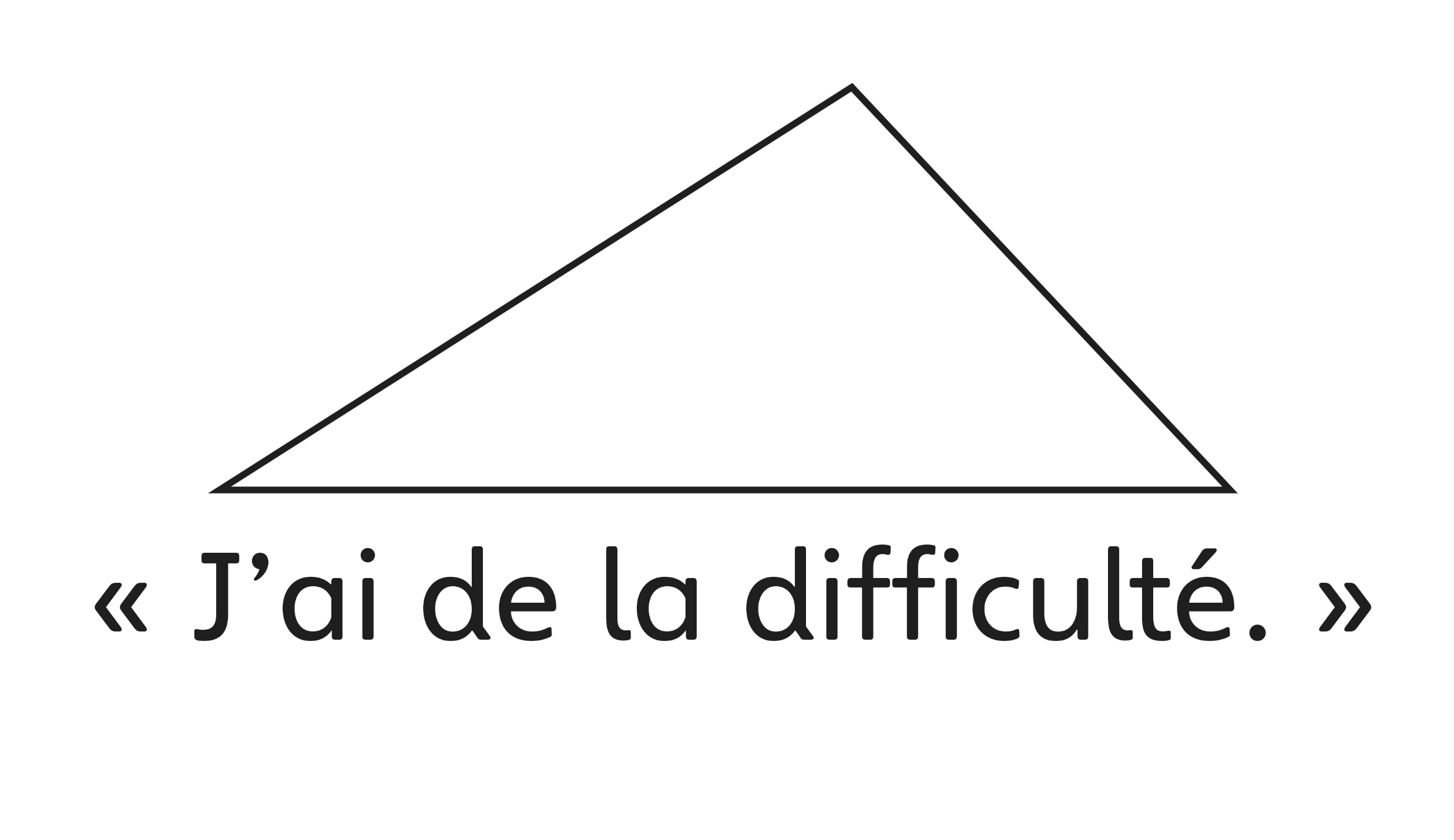 L’élève trouve tous les axes de symétrie sur les figures à 2-D, mais a de la difficulté à les trier sur le napperon de tri.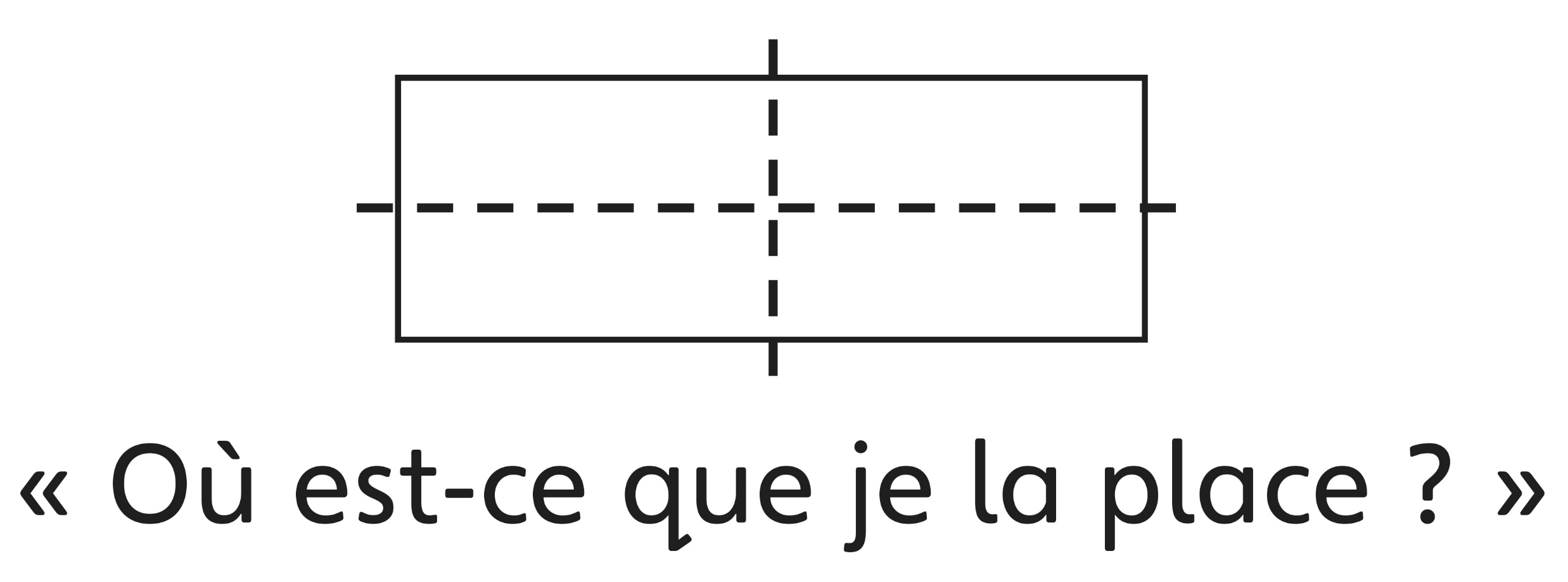 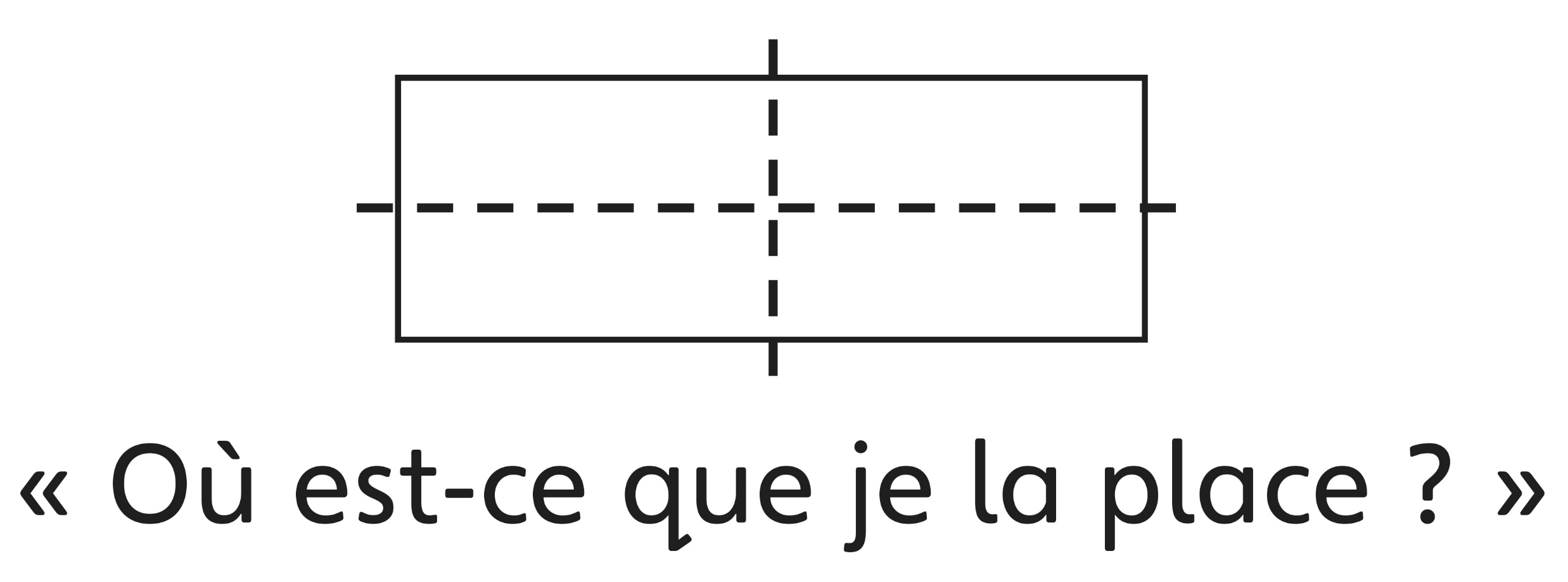 L’élève réussit à trouver tous les axes de symétrie sur les figures à 2-D et à les trier sur le napperon de tri.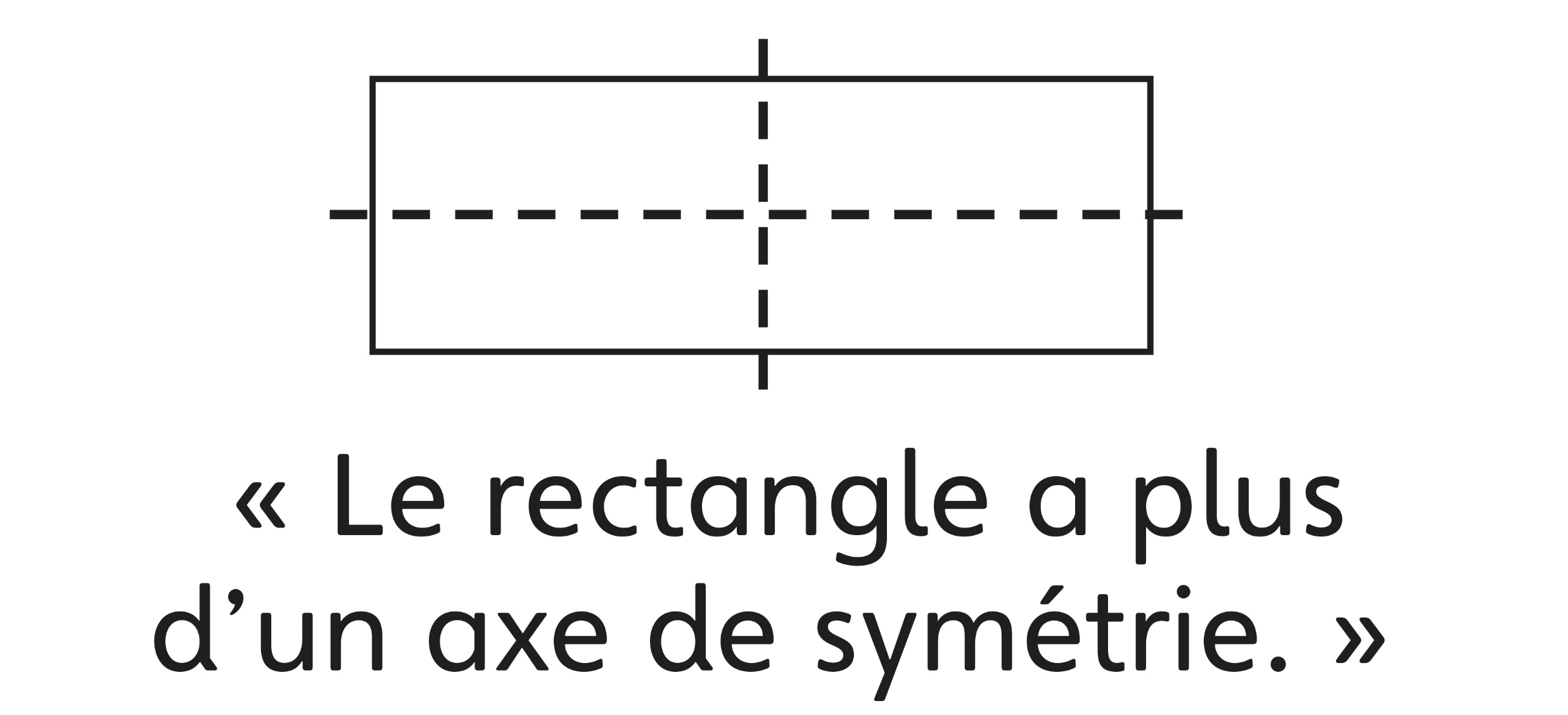 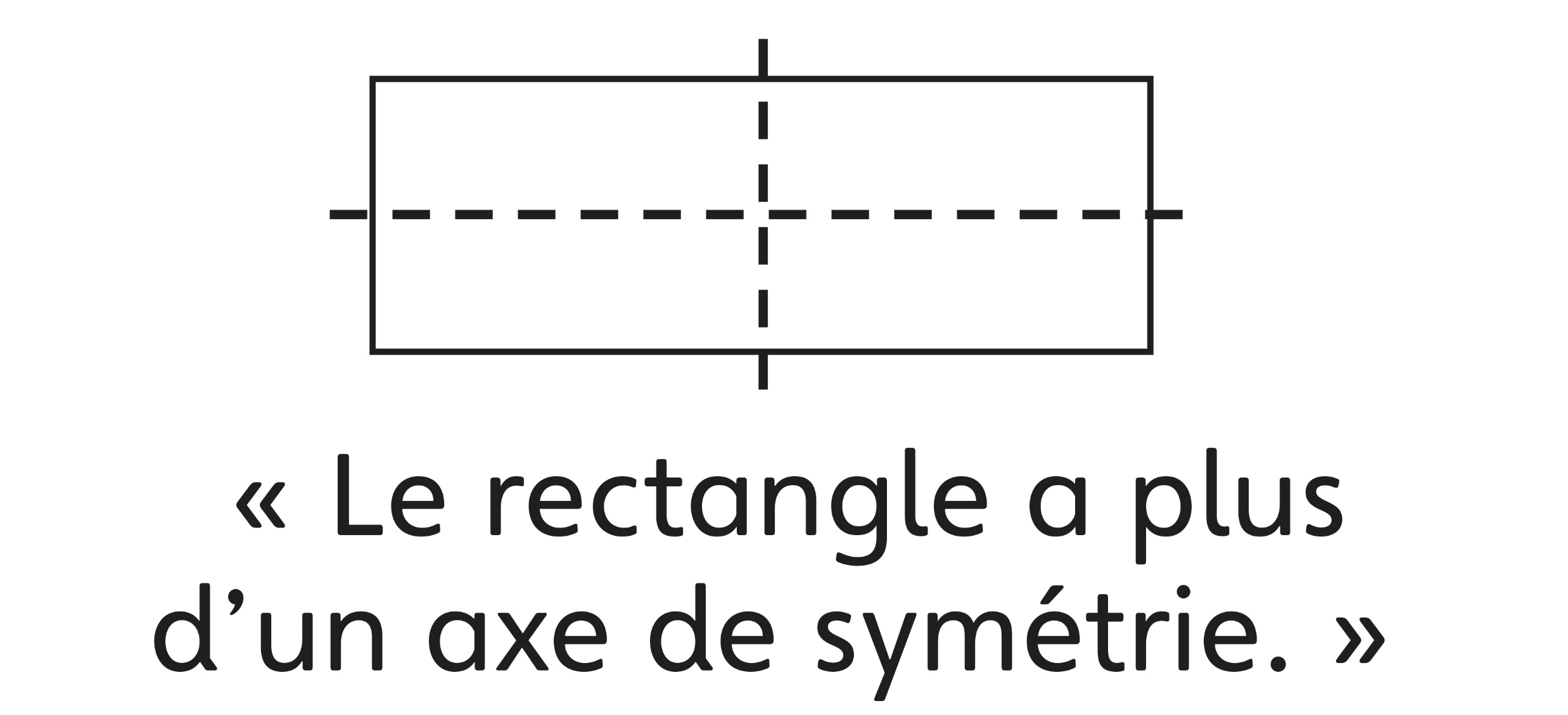 Observations et documentationObservations et documentationObservations et documentation